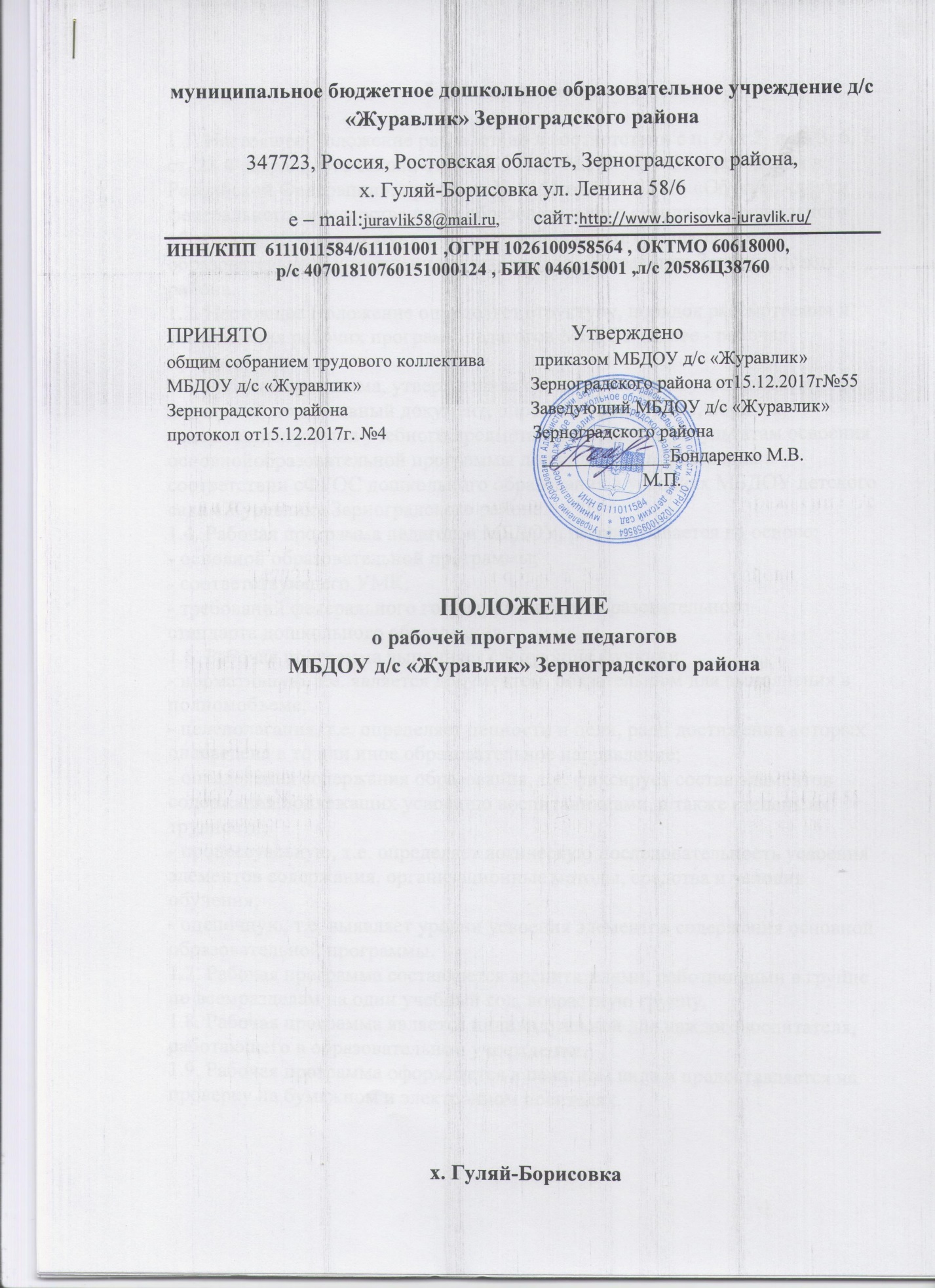 I. Общие положения1.1. Настоящее положение разработано в соответствии разработано в соответствии с п. 9 ст.2, п. 2, 3, 6, 7 ст. 28 федерального закона от 29.12.2012г. №273-ФЗ «Об образовании в Российской Федерации», приказом № 1155 от 17.10.2013 «Об утверждении федерального государственного образовательного стандарта дошкольного образования, Уставом муниципального бюджетного дошкольного образовательного учреждения детского сада «Журавлик» Зерноградского района.1.2. Настоящее Положение определяет структуру, порядок рассмотрения иутверждения рабочих программ педагогов МБДОУ (далее - рабочая программа).1.3. Рабочая программа, утвержденная образовательным учреждением - этолокальный нормативный документ, определяющий объем, порядок, содержание изучения учебного предмета, требования к результатам освоения основной образовательной программы дошкольного образования в соответствии с ФГОС дошкольного образования в условиях МБДОУ детского сада «Журавлик» Зерноградского района.1.4. Рабочая программа педагогов МБДОУ, разрабатывается на основе:- основной образовательной программы;- соответствующего УМК;- требований федерального государственного образовательногостандарта дошкольного образования.1.6. Рабочая программа выполняет следующие функции:- нормативную, т.е. является документом, обязательным для выполнения в полном объеме;- целеполагания, т.е. определяет ценности и цели, ради достижения которых она введена в то или иное образовательное направление;- определения содержания образования, т.е. фиксирует состав элементов содержания, подлежащих усвоению воспитанниками, а также степень их трудности;- процессуальную, т.е. определяет логическую последовательность усвоенияэлементов содержания, организационные методы, средства и условия обучения;- оценочную, т.е. выявляет уровни усвоения элементов содержания основнойобразовательной программы.1.7. Рабочая программа составляется воспитателями, работающими в группе по всем разделам на один учебный год, возрастную группу.1.8. Рабочая программа является индивидуальной для каждого воспитателя, работающего в образовательном учреждении.1.9. Рабочая программа оформляется в печатном виде и предоставляется напроверку на бумажном и электронном носителях.II. Структура рабочей программы2.1. Структура рабочей программы соответствует требованиям федеральногогосударственного образовательного стандарта дошкольного образования,включает следующие компоненты (разделы):- титульный лист (наименование, статус программы, автор программы),оформляется по форме (приложение1);- пояснительная записка (введение, возрастные особенности детей, организация режима пребывания детей);- объем нагрузки, перечень основных видов организованной образовательнойдеятельности, содержание психолого-педагогической работы по образовательным областям;- календарно-тематический план, перспективный план по взаимодействию сродителями;- содержание материала, включающие федеральный, региональный компонент государственных федеральных требований;- система мониторинга достижения детьми планируемых результатов освоения программы;- перечень литературы.III. Порядок рассмотрения и утверждения рабочей программы3.1. Рабочая программа обсуждается на заседании педагогического совета.Решение педагогического совета «рекомендовать рабочую программу крассмотрению педагогическим советом» отражается в протоколе заседания.3.2. Рабочая программа рассматривается на заседании педагогического совета МБДОУ на предмет ее соответствия требованиям ФГОС дошкольного образования, а также требованиям к структуре и содержанию рабочей программы, утвержденным настоящим Положением.Решение педагогического совета «рекомендовать рабочую программу кутверждению» оформляется протоколом заседания и на последней странице рабочей программы (внизу слева) ставится гриф согласования.3.3. Рабочая программа рассматривается и анализируется заместителемзаведующего на предмет соответствия основной образовательной программы.На последней странице рабочей программы (внизу справа) ставится грифсогласования заместителем заведующего.3.4. Рабочая программа утверждается ежегодно до 01 сентября приказомзаведующего, гриф утверждения рабочей программы располагается на титульном листе (вверху справа).3.5. Все изменения, дополнения, вносимые воспитателем в рабочую программу в течение учебного года, должны быть согласованы и утверждены в соответствии с процедурой (на титульном листе делается соответствующаязапись о дате внесения изменений).3.6. Утвержденные рабочие программы педагогов являются составной частью основной образовательной программы МБДОУ, входят в обязательную нормативную локальную документацию.3.7. Администрация МБДОУ осуществляет контроль реализации рабочих программ в соответствии с планом работы.                                                                                                                                                                                                   Приложение1 Форма титульного листамуниципальное бюджетное дошкольное образовательное учреждение детский сад «Журавлик» Зерноградского районаСогласовано                                                                                                                                                                              «Утверждаю»протокол заседания                                                                                                                                                     Заведующий МБДОУпедагогического совета                                                                                                                                               д/с «Журавлик»МБДОУ д/с «Журавлик»                                                                                                                                             Зерноградского районаЗерноградского района                                                                                                                                                приказ от___________№__от_______20__г. №____                                                                                                                                               ___________М.В.БондаренкоРАБОЧАЯ ПРОГРАММА                                                                                                  Воспитатель (Ф.И.О.